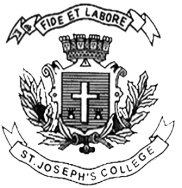 ST. JOSEPH’S COLLEGE (AUTONOMOUS), BANGALORE-27B.A.  SOCIOLOGY: II SEMESTERSEMESTER EXAMINATION MARCH / APRIL 2018SO 212: Developing a Sociological Perspective.Time: 2 1/2hrs                                                                   Maximum marks: 70This question paper has one printed page and three parts.I  Answer any FOUR of the following questions in one page each:              5x4=20State the views of August Comte on the subject matter of sociology Define Society. What are its essential elements?Write a note on Significance of sociology.How is Sociology related to History?Mention five contributions of Dr. Iravathi Karve.“Sociology is the science of society”. Elucidate II Answer any TWO of the following questions in two pages each:	10 X 2 =20Define sociology and discuss its importance as a course of study.State the meaning of association? Distinguish it from community with suitable examples.What is Sociological imagination? Give two examples.III Answer any TWO of the following questions in three pages each:	 15 X 2  = 30Define social system and explain its characteristics. ‘ Sociology is the mother of all social science’. Justify this statement and show how it is related to political science and economics.Explain any two contributions of western Pioneers. SO-212-A-18                                                        *****************************